Lección 2: Sumemos y restemos con decenas y centenasSumemos y restemos decenas o centenas.Calentamiento: Conversación numérica: Sumemos múltiplos de 10Encuentra mentalmente el valor de cada expresión.2.1: Mostrémoslo con bloques en base diezUsa tus bloques en base diez para mostrar cada número. Después, lanza un dado numérico para ver cuántas decenas o centenas debes sumar o restar.Muestra 297.Suma _____ centenas.Completa la ecuación: Muestra 432.Suma _____ decenas.Muestra 982.Resta _____ decenas.Muestra 351.Suma _____ centenas.Escribe una ecuación:Muestra 805.Resta ____ centenas.Escribe una ecuación:2.2: Averigüemos cuántos hay con bloques en base diez y ecuacionesMai tiene 2 centenas, 2 decenas y 3 unidades. Lin tiene 4 centenas.Representa sus valores con bloques en base diez o con diagramas.¿Cuál es el valor total de sus bloques? Muestra cómo pensaste.Andre tiene 4 centenas, 2 decenas y 8 unidades.Representa su valor con bloques en base diez o con diagramas.Andre le da 2 centenas a Clare.¿Cuál es el valor de sus bloques ahora? Muestra cómo pensaste.Diego tiene 6 decenas. Tyler tiene 8 centenas, 3 decenas y 6 unidades.¿Cuál es el valor total de sus bloques? Muestra cómo pensaste.Elena tiene 5 centenas, 7 decenas y 2 unidades. Ella le da 2 decenas a Kiran.¿Cuál es el valor de sus bloques ahora? Muestra cómo pensaste.Priya tiene 6 centenas, 5 decenas y 8 unidades. Han le da 3 centenas.¿Cuál es el valor de sus bloques ahora? Muestra cómo pensaste.Jada tiene 4 centenas, 8 decenas y 2 unidades. Ella le da 3 centenas a Noah.¿Cuál es el valor de sus bloques ahora? Muestra cómo pensaste.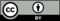 © CC BY 2021 Illustrative Mathematics®